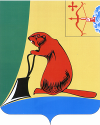 Об организации отдыха, оздоровления и занятости детей и молодежи в Тужинском районеВ соответствии со статьями 7, 15, 43 Федерального закона от 06.10.2003 № 131-ФЗ «Об общих принципах организации местного самоуправления в Российской Федерации», на основании постановления Правительства Кировской области от 10.03.2017 № 52/146 «Об организации и обеспечении отдыха и оздоровления детей и молодежи на территории Кировской области», в целях организации и обеспечения отдыха, оздоровления и занятости детей и молодежи в Тужинском районе, администрация Тужинского муниципального района ПОСТАНОВЛЯЕТ:Утвердить:Состав районной межведомственной комиссии по организации отдыха, оздоровления и занятости детей и молодежи в Тужинском районе согласно приложению №1.Перечень документов, необходимых для  подтверждения статуса льготной категории детей для пребывания в лагере с дневным пребыванием в образовательных организациях Тужинского муниципального района Кировской области согласно приложению № 2.Продолжительность пребывания детей в лагерях с дневным пребыванием в период летних каникул не менее 18 рабочих  дней в смену, в период зимних, весенних и осенних каникул - не менее 5 рабочих дней в смену.Режим пребывания детей в лагерях с дневным пребыванием с 8.30 до 14.30 часов с организацией 2-х разового горячего полноценного питания.Возраст детей в лагерях с дневным пребыванием от 6 до 17 лет (включительно).2. Уделить особое внимание организации отдыха, оздоровления и занятости детей - сирот, детей - инвалидов, детей из малообеспеченных, многодетных, неполных, опекунских, приёмных семей, детей безработных граждан, детей из семей, находящихся в социально опасном положении и трудной жизненной ситуации, детей, состоящих на профилактическом учёте в Комиссии по делам несовершеннолетних и защите их прав, а также детей других категорий, нуждающихся в особой заботе государства.3. Финансовому управлению администрации Тужинского муниципального района:3.1. Предусмотреть софинансирование из местного бюджета в размере не менее 5% от расходов на обеспечение питания детей в лагерях с дневным пребыванием детей в каникулярное время.3.2. Осуществить финансовое обеспечение лагерей с дневным пребыванием детей на базе образовательных организаций за счёт средств субсидии местным бюджетам из областного бюджета на оплату стоимости питания детей в лагерях с дневным пребыванием, за счет средств бюджета муниципального образования Тужински	й муниципальный район Кировской области и родителей (законных представителей).4. Управлению образования администрации Тужинского муниципального района:4.1. Обеспечить целевое использование средств бюджета на оплату стоимости набора продуктов питания в лагерях с дневным пребыванием детей.4.2. Расчёт субсидии производить с учётом организации 2-х разового горячего полноценного питания и стоимости оплаты продуктов питания в день на 1 ребёнка за счёт средств субсидии областного бюджета  в размере 45 рублей, на 1 ребёнка льготной категории (согласно приложению № 2) в размере 90 рублей. 4.3. Обеспечить подготовку работников и организаторов каникулярного отдыха по вопросам  организации отдыха, занятости детей и молодежи.4.4. Обеспечить деятельность методической службы управления образования и учреждений дополнительного образования в помощь  организаторам отдыха, оздоровления и занятости детей и молодежи в течение каникулярного периода.4.5. Организовать совместно с представителями надзорных служб приёмку оздоровительных лагерей с дневным пребыванием детей, созданных на базе образовательных организаций. 4.6. Обеспечить строгое выполнение норм и правил противопожарной, санитарно-гигиенической и противоэпидемиологической безопасности, безопасности игр, игровых сооружений, антикриминальной и антитеррористической безопасности, соблюдение техники безопасности персоналом и детьми при подготовке и проведении смен в оздоровительных лагерях, требований к перевозкам детей соответствующим видом транспорта, в том числе при организации походов, экскурсий.  4.7. Организовать проведение учебных сборов на базе образовательных организаций.4.8. Принять меры по обеспечению максимального охвата обучающихся организованными формами отдыха и занятости.5. Отделу культуры администрации Тужинского муниципального района:5.1. Активизировать участие учреждений культуры в организации каникулярной занятости детей и молодёжи. 5.2. Провести обучающие семинары для специалистов, организующих отдых и занятость детей на базе учреждений культуры.6. Отделу социальных отношений администрации Тужинского муниципального района организовать:6.1. Проведение спортивно-массовой работы с детьми и подростками по месту жительства.6.2. Культурно-массовые мероприятия в каникулярное время для учащейся и работающей молодёжи Тужинского района.6.3. Действенную реализацию мер по профилактике безнадзорности и правонарушений несовершеннолетних в период каникул, на основе межведомственного сотрудничества, обеспечить наибольший охват  детей из семей, находящихся в трудной жизненной ситуации, условия для организации отдыха, оздоровления и занятости детей и молодежи.7. Рекомендовать администрациям городского и сельских поселений:7.1. Создать межведомственные комиссии по организации отдыха, оздоровления и занятости детей в каникулярное время в поселениях.7.2. Разработать и утвердить планы мероприятий по организации отдыха, оздоровления и занятости детей на территории поселения.7.3. Принять меры по профилактике правонарушений среди несовершеннолетних, обратить особое внимание в период каникул  на организацию занятости и досуга детей и подростков, склонных к правонарушениям, состоящих на профилактических учетах, на несовершеннолетних из семей, находящихся в социально опасном положении.8. Рекомендовать Кировскому областному государственному казенному учреждению Центру занятости населения Тужинского района:8.1. Организовать трудоустройство несовершеннолетних граждан в возрасте от 14 до 18 лет на временные рабочие места в период каникул и в свободное от учёбы время.8.2. Обеспечить формирование банка постоянных, временных и сезонных вакантных рабочих мест для трудоустройства несовершеннолетних граждан в возрасте 14-18 лет.8.3. Оказать материальную поддержку несовершеннолетним гражданам в возрасте от 14 до 18 лет в период их участия во временных работах.9. Рекомендовать Кировскому областному государственному бюджетному учреждению здравоохранения «Тужинская центральная районная больница»:9.1. Оказывать содействие в проведении медицинских осмотров и лабораторных исследований сотрудников, принимаемых на работу в оздоровительные лагеря, а также медицинских осмотров несовершеннолетних граждан в возрасте от 14 до 18 лет, направляемых на временные работы.9.2. Проводить санитарно-просветительскую деятельность по  формированию положительных установок на ведение здорового образа жизни.10. Рекомендовать Кировскому областному государственному автономному учреждению социального обслуживания "Тужинский комплексный центр социального обслуживания населения" организовывать отдых и оздоровление детей, находящихся в трудной жизненной ситуации в лагерях с дневным пребыванием на базе образовательных организаций и в загородных лагерях.11. Рекомендовать пункту полиции «Тужинский» МО МВД России «Яранский»:11.1. Оказывать содействие в обеспечении общественной безопасности и правопорядка в период школьных каникул.11.2. Организовать проведение профилактической работы по предупреждению детского дорожно-транспортного травматизма и созданию условий для безопасного нахождения детей на улицах в период каникул.11.3. Обеспечить проведение работы по профилактике правонарушений, безнадзорности несовершеннолетних, по профилактике употребления ПАВ в каникулярное время.11.4. Обеспечить безопасность  организованных перевозок детей в загородные лагеря и обратно, установить контроль  над выделением технически исправного автотранспорта и выделением  сопровождения.12. Рекомендовать отделению надзорной деятельности по Тужинскому району:12.1. Провести мероприятия по контролю за соблюдением требований пожарной безопасности объектов, задействованных в летней оздоровительной кампании, при подготовке и в период функционирования.12.2. Организовать помощь руководителям учреждений, организующих отдых и оздоровление детей и молодёжи, в обучении персонала правилам пожарной  безопасности, проведением практических занятий по эвакуации людей из зданий при пожаре.12.3. Организовать профилактические мероприятия с несовершеннолетними в каникулярное время.13. Признать утратившим силу постановление администрации Тужинского муниципального района Кировской области от 23.03.2016 года № 76 «Об организации отдыха, оздоровления и занятости детей и молодежи в Тужинском районе на 2016 год».14. Настоящее постановление вступает в силу с момента официального опубликования в Бюллетене муниципальных нормативных правовых актов органов местного самоуправления Тужинского муниципального района Кировской области.15. Контроль за выполнением постановления возложить на заместителя главы администрации Тужинского муниципального района по социальным вопросам.Глава Тужинского муниципального района				Е.В. ВидякинаСОСТАВрайонной межведомственной комиссиипо организации отдыха, оздоровления и занятости детей и молодежи в Тужинском районе Перечень документов, необходимых для подтверждения статуса льготной категории детей для пребывания в лагере с дневным пребыванием в образовательных организациях Тужинского муниципального района Кировской областиПраво на предоставление льготы для пребывания в лагере с дневным пребыванием детей в образовательных организациях Тужинского района Кировской области имеют следующие категории детей, из семей, находящихся в трудной жизненной ситуации:- дети из малообеспеченных (малоимущих) семей, с совокупным доходом на каждого члена семьи ниже прожиточного минимума, установленного Правительством Кировской области;- дети из семей, находящихся в социально опасном положении;- дети, состоящие на профилактическом учете в Комиссии по делам несовершеннолетних и защите их прав в Тужинском муниципальном районе;	- дети из многодетных семей, имеющие 3 и более несовершеннолетних детей;- дети – сироты, дети, оставшиеся без попечения родителей, находящиеся под опекой (попечительством), в приемной семье, в семье усыновителей;- дети – инвалиды;- дети из неполных семей;- дети безработных граждан.1. Порядок предоставления льгот:2.	Документы, необходимые для подтверждения статуса льготной категории детей, предоставляются в образовательные организации, на базах которых будут функционировать лагеря с дневным пребыванием, до зачисления ребенка в лагерь. Образовательная организация издает приказ о зачислении ребенка в лагерь с дневным пребыванием детей._____________АДМИНИСТРАЦИЯ ТУЖИНСКОГО МУНИЦИПАЛЬНОГО РАЙОНАКИРОВСКОЙ ОБЛАСТИПОСТАНОВЛЕНИЕАДМИНИСТРАЦИЯ ТУЖИНСКОГО МУНИЦИПАЛЬНОГО РАЙОНАКИРОВСКОЙ ОБЛАСТИПОСТАНОВЛЕНИЕАДМИНИСТРАЦИЯ ТУЖИНСКОГО МУНИЦИПАЛЬНОГО РАЙОНАКИРОВСКОЙ ОБЛАСТИПОСТАНОВЛЕНИЕАДМИНИСТРАЦИЯ ТУЖИНСКОГО МУНИЦИПАЛЬНОГО РАЙОНАКИРОВСКОЙ ОБЛАСТИПОСТАНОВЛЕНИЕ28.04.2017№143пгт Тужапгт Тужапгт Тужапгт ТужаПриложение № 1УТВЕРЖДЕНпостановлением  администрации Тужинского муниципального районаот  28.04.2017                           №   143            РУДИНАНаталья Анатольевна-Заместитель главы администрации Тужинского муниципального района по социальным вопросам, председатель комиссииАНДРЕЕВА Зинаида Анатольевна-Начальник управления образования администрации Тужинского муниципального района, заместитель председателя комиссииШИШКИНА Наталья Геннадьевна-методист по воспитательной работе и дополнительному образованию информационно- методической службы муниципального казенного учреждения  «Управление образования администрации Тужинского муниципального района», секретарь комиссииЛОМАКИНАКсения Валерьевна-ведущий специалист по молодёжной политике администрации Тужинского муниципального районаБАГАЕВ Эдуард Николаевич-директор Кировского областного государственного автономного учреждения социального обслуживания «Тужинский комплексный центр социального обслуживания населения» (по согласованию)ЗЫКОВСтанислав Валерьевич-И.о. начальника Территориального отдела Управления Федеральной службы по надзору в сфере защиты прав потребителей и благополучия человека по Кировской области в Советском районе (по согласованию)ДОКУЧАЕВА Ирина Николаевна-начальник финансового управления администрации Тужинского муниципального районаТАРАСОВВладимир Николаевич-корреспондент Кировского областного государственного автономного учреждения «Редакция газеты «Родной край» (по согласованию)КУЗНЕЦОВ Андрей Леонидович-главный врач Кировского областного государственного бюджетного учреждения здравоохранения «Тужинская центральная районная больница» (по согласованию)ЛЫСАНОВА Светлана Николаевна-заведующая отделом культуры администрации Тужинского муниципального районаБЕРЕСНЕВАлексей Васильевич-начальник пункта полиции «Тужинский» МО МВД России «Яранский» (по согласованию)СУСЛОВ Александр Иванович-директор Кировского областного государственного казенного учреждения Центр занятости населения Тужинского района (по согласованию)КРАЕВ Виталий Васильевич-начальник отделения – главный государственный инспектор Арбажского Тужинского районов по пожарному надзору  (по согласованию).РУСИНОВА Елена Николаевна-ответственный секретарь комиссии по делам несовершеннолетних и защите их правПЕРМИНОВАлександр Геннадьевич-ведущий специалист по физической культуре и спорту администрации Тужинского муниципального районаПриложение № 2УТВЕРЖДЕНпостановлением администрации Тужинского муниципального районаот  28.04.2017                        № 143№ п\пПеречень льготных категорийНаименование документаПериодичность предоставления 1Дети из малообеспеченных (малоимущих) семей, с совокупным доходом  на каждого члена семьи ниже прожиточного минимума, установленного Правительством Кировской областиСправка из органов социальной защиты о том, что семья является малообеспеченной (малоимущей) и получает соответствующее пособие.В случае, если несовершеннолетний проживает в малоимущей семье, но семья не является получателем мер социальной поддержки, то запрашиваются сведения о доходах всех членов семьи, проживающих совместно с заявителем (справка о заработной плате за последние три месяца, все выплаты предусмотренные системой оплаты труда выплаты, учитываемые при расчете среднего заработка; средний заработок, сохраняемый в случаях, предусмотренных трудовым законодательством);Однократно, до зачисления ребенка в лагерь2Дети из семей, находящихся в социально опасном положенииПостановление или справка Комиссии по делам несовершеннолетних и защите их прав в Тужинском муниципальном районе, о том, что семья находится в социально опасном положении и состоит на учете в КДН и ЗПОднократно, до зачисления ребенка в лагерь3Дети, состоящие на профилактическом учете в комиссии по делам несовершеннолетних и защите их прав в Тужинском муниципальном районе Справка Комиссии по делам несовершеннолетних и защите их прав в Тужинском муниципальном районе о том, что несовершеннолетний состоит на учёте в КДН и ЗПОднократно, до зачисления ребенка в лагерь4Многодетные семьи, имеющие 3 и более несовершеннолетних детей Копия удостоверения  многодетной семьи Кировской области или копия удостоверения  многодетной малообеспеченной семьи Кировской областиОднократно, до зачисления ребенка в лагерь5Дети – сироты, дети, оставшиеся без попечения родителей, находящиеся под опекой (попечительством), в приемной семье, в семье усыновителейКопия нормативно-правового документа органа местного самоуправления об установлении  над ребенком опеки (попечительства), копию нормативно-правового документа органа местного самоуправления о передаче ребенка в приемную семью или справка органа опеки и попечительстваОднократно, до зачисления ребенка в лагерь6Дети - инвалидыКопия удостоверения об инвалидности, копия справки медико – социальной экспертизы, подтверждающей наличие инвалидности.Однократно, до зачисления ребенка в лагерь7Дети из неполных семейСправка о составе семьи и совместном проживании, свидетельство о рождении ребенкаОднократно, до зачисления ребенка в лагерь8Дети из семей безработных гражданСправка центра занятости населения подтверждающая статус родителя о том, что он является безработным гражданиномОднократно, до зачисления ребенка в лагерь